ПРИМЕРНОЕ ПОЛОЖЕНИЕоб организации внеурочной деятельности на ступени начального общего образованияНастоящее Положение разработано в соответствии с Законом РФ «Об образовании», Гражданским кодексом РФ, Федеральным государственным образовательным стандартом начального общего образования, утвержденным приказом Министерства образования и науки РФ «Об утверждении и введении в действие федерального государственного образовательного стандарт начального общего образования» от 06.10.2009 № 373, Типовым положением об общеобразовательном учреждении, Типовым положением об образовательном учреждении дополнительного образования детей, санитарно-эпидемиологическими правилами и нормативами: «Санитарно-эпидемиологические требования к условиям и организации обучения в общеобразовательных учреждениях СанПиН 2.4.2.2821-10», утвержденными Главного государственного санитарного врача Российской Федерации от 29 декабря 2010 г. №189; «Санитарно-эпидемиологические требования к учреждениям дополнительного образования СанПиНами 2.4.4.1251-03», утверждёнными Главным государственным санитарным врачом Российской Федерации от 1 апреля 2003 г., Письмом Министерства образования РФ от 13.11.2000 г. №813/28–16 «О рекомендациях для организаторов работы с детьми и подростками по месту жительства в современных условиях»: Уставом школы, Положением о классном руководителе. 1. Общие положения1.1. Внеурочная деятельность обучающихся организуется в целях формирования единого образовательного пространства образовательного учреждения для повышения качества образования и реализации процесса становления личности в разнообразных развивающих средах. Внеурочная деятельность является равноправным, взаимодополняющим компонентом базового образования. 1.2. Внеурочная деятельность предназначена для педагогически целесообразной занятости обучающихся в их свободное (внеурочное) время. Часы, отводимые на внеурочную деятельность, используются по желанию обучающихся, с согласия родителей (законных представителей), по рекомендации психологов.1.3. Внеурочная деятельность организуется на принципах единства обучения, воспитания, развития; свободного выбора каждым ребенком вида, направлений и объема деятельности; дифференциации образования с учетом реальных возможностей каждого обучающегося; гуманизма; практико-деятельностной основе образовательного процесса; творческого развития личности. 1.4. Руководителем внеурочной деятельности в школе является заместитель директора по начальному образованию и воспитательной работе, который организует работу и несет ответственность за ее результаты.1.5. Содержание образования внеурочной деятельности определяется образовательными программами – примерными (рекомендованными Министерством образования и науки РФ), модифицированными (адаптированными), авторскими. 1.6. Участие обучающихся во внеурочной деятельности осуществляется на основе свободного выбора детьми образовательной области и образовательных программ. 1.7. Структура внеурочной деятельности определяется целями и задачами общеобразовательного учреждения, количеством и направленностью реализуемых дополнительных образовательных программ и включает в себя деятельность в рамках общешкольного и классного коллектива, коллектива группы продлённого дня, свободных объединениях школьников как одновозрастной, так и разновозрастной группы, деятельность в рамках дополнительного образования. 1.8. Во время внеурочной деятельности обучающиеся пользуются услугами школы, других организаций, заключившими с образовательным учреждением договор о социальном партнерстве: учреждения культуры, спорта, дополнительного образования и др.1.9. Школа обеспечивает интеграцию основного, дополнительного и профессионального образования в реализации внеурочной деятельности.1.10. Школа оказывает психолого-педагогическую поддержку и помощь в преодолении затруднений в процессе учебной деятельности и личностном развитии.1.11. Режим школы, реализующей внеурочную деятельность, способствует формированию образовательного пространства учреждения, объединяет в один функциональный комплекс образовательные, развивающие, воспитательные и оздоровительные процессы.1.12. Время, отведенное на внеурочную деятельность, не учитывается при определении максимально допустимой недельной нагрузки обучающихся, но учитывается при определении объемов финансирования, направляемых на реализацию основной образовательной программы.1.13. Количество часов, отведённых на внеурочную деятельность, определяется образовательным учреждением самостоятельно. Эти часы не включаются в учебный план и могут быть перенесены на каникулы, на выходные и праздничные дни и проведены в совместной деятельности детей, учителей и родителей.1.14. К осуществлению внеурочной деятельности школа может привлекать специалистов других организаций, заключив соответствующий договор с учреждениями дополнительного образования, спортивными организациями, учреждениями культуры, здравоохранения, органами внутренних дел и другими субъектами воспитания.2. Цель и задачи внеурочной деятельности2.1. Цель внеурочной деятельности – создание условий для реализации детьми и подростками своих потребностей, интересов, способностей в тех областях познавательной, социальной, культурной жизнедеятельности, которые не могут быть реализованы только в процессе учебных занятий и в рамках основных образовательных дисциплин.2.2. Внеурочная деятельность направлена на решение следующих задач:создание условий для наиболее полного удовлетворения потребностей и интересов обучающихся, укрепления их здоровья;личностно-нравственное развитие и профессиональное самоопределение обучающихся;обеспечение социальной защиты, поддержки, реабилитации и адаптации обучающихся к жизни в обществе;воспитание у обучающихся гражданственности, уважения к правам и свободам человека, любви к Родине, природе, семье;расширение общекультурного кругозора;формирование позитивного восприятия ценностей общего образования и более успешного освоения его содержания;включение в личностно значимые творческие виды деятельности;формирование нравственных, духовных, эстетических ценностей;развитие социальной активности и желания реального участия в общественно значимых делах;помощь в определении способностей к тем или иным видам деятельности (художественной, спортивной, технической и др.) и содействие в их реализации в творческих объединениях дополнительного образования;создание пространства для межличностного, межвозрастного, межпоколенческого общения.3. Содержание образовательного процесса внеурочной деятельности3.1. Во внеурочной деятельности реализуются программы по основным направлениям развития личности: спортивно-оздоровительное, духовно-нравственное, социальное, общеинтеллектуальное, общекультурное и видам деятельности: игровая, познавательная, проблемно-ценностное общение, досугово-развлекательная, художественное творчество, социальное творчество, трудовая деятельность, спортивно-оздоровительная, туристско-краеведческая деятельность. 3.2. Все виды внеурочной деятельности строго ориентированы на воспитательные результаты, в частности, на воспитание и социализацию духовно-нравственной личности.3.3. Воспитательные результаты внеурочной деятельности распределяются по трём уровням: первый уровень: приобретение знаний, представлений, первичного понимания социальной реальности;второй уровень: получение опыта переживания, позитивного отношения к базовым ценностям общества; формирование основ ценностных отношений к жизни;третий уровень: приобретение опыта самостоятельного (общественного) действия.Каждому уровню результатов соответствует своя образовательная форма.3.4. Занятия в объединениях могут проводиться по образовательным программам одной тематической направленности; комплексным программам; программам, ориентированным на достижение результатов определённого уровня; программам по конкретным видам внеурочной деятельности; возрастным образовательным программам; индивидуальным программам.3.5. Содержание образовательной программы, формы и методы ее реализации, численный и возрастной состав объединения определяются образовательным учреждением самостоятельно, исходя из образовательно-воспитательных задач, психолого-педагогической целесообразности, санитарно-гигиенических норм, материально-технических условий.3.6. При реализации внеурочной деятельности образовательное учреждение использует:примерные программы (рекомендованные Министерством образования и науки РФ) в качестве рабочей программы. При этом соотношение количества часов на проведение теоретических и практических занятий должно быть уточнено в соответствии с местными условиями, интересами детей, уровнем их подготовленности, опытом педагога и др.;рабочие программы на основе примерной программы. Разработчик рабочей программы внеурочной деятельности должен сформулировать цели и задачи, определённые требования к структуре программы, её содержанию, методам и образовательным технологиям, результатам работы и форме подведения итогов индивидуальной и коллективной деятельности ребят;авторские программы внеурочной деятельности;программы учреждений культуры, спорта, дополнительного образования детей, с которыми заключен договор о социальном партнерстве.4. Организация образовательного процесса внеурочной деятельности4.1. Образовательное учреждение обеспечивает выбор форм и направлений внеурочной деятельности обучающимся, их родителям (законным представителям), на основе выявленных при помощи анкетирования, интервьюирования и т.п. запросов на образовательные услуги в рамках внеурочной деятельности.4.2. Работа внеурочной деятельности осуществляется на основе годовых и других видов планов, образовательных программ, утвержденных директором образовательного учреждения.4.3. Учебный год в школе определяется учредителем. Во время летних каникул учебный процесс может продолжаться (если это предусмотрено образовательными программами) в форме походов, сборов, экспедиций, лагерей разной направленности и т.п. Состав обучающихся в этот период может быть переменным. При проведении многодневных походов разрешается увеличение нагрузки педагога.4.4. Расписание составляется в начале учебного года администрацией по представлению педагогических работников с учетом установления наиболее благоприятного режима труда и отдыха обучающихся. Расписание утверждается директором школы. Перенос занятий или изменение расписания производится только с согласия администрации школы и оформляется документально. При работе педагогов на базе учреждений дополнительного образования детей, учреждений культуры, спорта (на основе договора) необходимо иметь копию утвержденного расписания (режима занятий) данных учреждений.4.5. При отсутствии возможности для реализации внеурочной деятельности образовательное учреждение в рамках соответствующих государственных (муниципальных) заданий, формируемых учредителем, использует возможности образовательных учреждений дополнительного образования детей, организаций культуры и спорта.4.6. Продолжительность занятий и их количество в неделю определяются образовательным учреждением в соответствии с требованиями, предъявляемыми к режиму деятельности детей в школе, санитарно-эпидемиологическими правилами и нормативами «Санитарно-эпидемиологические требования к условиям и организации обучения в общеобразовательных учреждениях СанПиН 2.4.2.2821-10», образовательной программой, «Санитарно-эпидемиологические требования к учреждениям дополнительного образования СанПиНами 2.4.4.1251-03». 4.7. В соответствии с программой педагог может использовать различные формы образовательно-воспитательной деятельности: аудиторные и внеаудиторные занятия (процент аудиторных занятий не должен превышать 50%).Основные формы внеурочной деятельности массового характера: социально значимые дела, трудовые акции, вечера, дискотеки, встречи с интересными людьми, экскурсии, походы, олимпиады, соревнования, общественно-полезные практики, выставки, фестивали, посещение театров и музеев с последующим обсуждением увиденного, КТД, а также праздники, которые могут быть центральным ядром, объединяющим различные сферы жизнедеятельности школы (учебную и внеурочную деятельность, дополнительное образование, неформальную социокультурную деятельность).Групповые формы внеурочной деятельности – различные объединения детей и подростков (а также детско-взрослые объединения) клубного характера: кружки, секции.Индивидуальные формы внеурочной деятельности – творческие проекты по различным направлениям: художественным, общекультурным, научным, техническим, эколого-биологическим, военно-патриотическим, экономико-правовым, туристско-краеведческим и др.4.8. Педагог самостоятелен в выборе системы оценивания, периодичности и форм аттестации обучающихся. 4.9. Зачисление обучающихся в объединения внеурочной деятельности осуществляется на срок, предусмотренный для освоения программы. 4.10. Деятельность детей осуществляется как в одновозрастных, так и в разновозрастных объединениях по интересам. В работе объединения могут принимать участие родители (законные представители), без включения в списочный состав и по согласованию с педагогом.4.11. Каждый обучающийся имеет право заниматься в объединениях разной направленности (не более чем в 3 (трех), а также изменять направление обучения.  4.12. В организации внеурочной деятельности обучающихся физкультурно-оздоровительная работа включает подвижные и спортивные игры, несложные спортивные упражнения, занятия на специально оборудованных площадках со спортивным инвентарем, прогулки на свежем воздухе и т.д.4.13. Учет посещения обучающимися музыкальных, художественных, спортивных школ, секций, студий и т.д. осуществляется классным руководителем на основе подтверждающего документа в журнале учета внеурочной деятельности. 4.14. Учёт проведённых занятий внеурочной деятельности педагоги фиксируют в журнале учета внеурочной деятельности. Содержание занятий в журнале учета соответствует содержанию программы внеурочной деятельности.4.15. Порядок ведения, хранения журнала учета аналогичен правилам ведения классных журналов.4.16. Занятия внеурочной деятельности проводятся учителями начальных классов, педагогами учреждений дополнительного образования, учителями среднего и старшего звена, педагогами-психологами, старшими вожатыми, социальными педагогами, волонтерами и другими субъектами воспитания с кем заключены договоры о социальном партнерстве.4.17. Наполняемость групп определяется Уставом образовательного учреждения в соответствии с требованиями СанПиНа, методических рекомендаций по финансированию реализации основных образовательных программ.4.18. Во внеурочной деятельности ведется методическая работа, направленная на совершенствование содержания образовательного процесса, форм и методов обучения, повышение педагогического мастерства работников.4.19. Занятия могут проводиться в любой день недели, включая воскресные и каникулярные и праздничные дни. Между учебными занятиями и занятиями внеурочной деятельностью, посещением объединений дополнительного образования детей предусмотрен перерыв для отдыха не менее часа4.20. В начале каждого учебного года администрация совместно с педагогами дополнительного образования и классными руководителями школы организует презентацию имеющихся объединений.4.21. Классный руководитель осуществляет тьюторское сопровождение обучающихся класса для организации выбора и в ходе посещения кружков, студий, объединений.4.22. При формировании индивидуального образовательного маршрута администрация школы создает условия для дистанционной поддержки внеурочной деятельности обучающегося.Структура программы внеурочной деятельности обучающихсяСтруктура программы внеурочной образовательной деятельности представлена следующими разделами:титульный лист,пояснительная записка,предполагаемая результативность курса,содержание курса (занятий),тематический план,формы оценки результатов внеурочной деятельности,информационно-методическое обеспечение Оформление и содержание структурных элементов программы внеурочной деятельности обучающихсяТитульный лист должен отражать: полное наименование учредителя образовательного учреждения;полное наименование образовательного учреждения (тип образовательного учреждения); грифы согласования программы профессиональным объединением учителей образовательного учреждения (или муниципальным профессиональным объединением учителей) и заместителем директора по УВР;гриф утверждения программы руководителем образовательного учреждения с указанием даты и номера приказа;наименование учебного курса, для изучения которого разработана программа;указание ступени и параллели, на которой изучается курс;сроки реализации программы;фамилия, имя, отчество, должность разработчика(ов) курса;наименование города или населенного пункта;год составления программыПояснительная записка строиться по следующему алгоритму:актуальность и перспективность данной программы (значимость и ее необходимость); цели и задачи образовательной деятельности;объём часов, отпущенных на занятия;обоснование отбора содержания и общей логики в установлении его последовательности;общие характеристики внеурочной образовательной деятельности, методов, форм работы, средств;возраст детей, участвующих в реализации данной программы;сроки реализации программы (продолжительность образовательного процесса, этапы);режим занятий;разъяснение того нового, что вносится в данную программу по сравнению с существующими программами; основные термины и понятия программы;формы подведения итогов реализации программы (выставки, фестивали, соревнования, учебно-исследовательские конференции и т. д.).технические указания к тексту программы. Если программа адаптированная, то необходимо указать, на основе какой программы она разработана.Предполагаемая результативность курса:прописаны характеристики основных результатов, на которые ориентирована программа (1 уровень (рациональный): – приобретение социальных знаний, понимания социальной реальности и повседневной жизни; 2 (эмоциональный) – формирование позитивного отношения к базовым ценностям нашего общества и к социальной реальности в целом; 3 (действенно-поведенческий) – приобретение опыта самостоятельного социального действия);выход за пределы аудитории (организация мест демонстрации успешности учащихся, участие в планируемых школой делах и мероприятиях, выход за пределы ОУ, выход в Интернет);портфель достижений школьника;самооценка.Содержательная часть программы представлена в виде текста, в котором отражаются с наибольшей полнотой и конкретностью содержание и структура внеурочной образовательной деятельности.Текст программы наглядно и конкретно показывает, как во времени, от класса к классу, происходит реализация всех целей и задач, зафиксированных в пояснительной записке к программе. Своим построением, разделением на темы и разделы текст программы отражает иерархию и взаимосвязи различных групп целей внеурочной образовательной деятельности. Знания, умения, опыт творческой деятельности, нормы воспитанности отношений зафиксированы в тексте программы.Тематический план содержит:перечень разделов, тем программы внеурочной деятельности;количество часов по каждой теме с разбивкой на теоретические и практические виды занятий.Формы оценки результатов внеурочной деятельности представлены чёткими критериями, понятными учащимся. Информационно-методическое обеспечение представлено:литературой;цифровыми образовательными ресурсами;тезаурусомОформление рабочей программы по внеурочной деятельностиТекст набирается в редакторе Word for Windows шрифтом Times New Roman, 12, одинарный межстрочный интервал, переносы в тексте не ставятся, выравнивание по ширине, абзац 1,25 см, Поля: левое – 30 мм; правое – 15 мм; верхнее – 20 мм; нижнее – 20 мм; центровка заголовков и абзацы в тексте выполняются при помощи средств Word, листы формата А4. Таблицы вставляются непосредственно в текст и должны быть отделены от предыдущего и последующего текста одним интервалом. С новой страницы начинается каждый блок программы. Приложения имеют сквозную нумерацию страниц (программа заканчивается 23 страницей, приложение начинается с 24); центровка заголовков и абзацы в тексте выполняются при помощи средствWord, листы формата А4. Таблицы вставляются непосредственно в текст.Учебно-тематическое планирование представляется в виде таблицы.Список литературы строится в алфавитном порядке, с указанием города и названия издательства, года выпуска, количества страниц документа (книги), если он полностью изучен. Допускается оформление списка литературы по основным разделам изучаемого курса.Экспертиза и утверждение рабочей программы по внеурочной деятельностиРабочая программа по внеурочной деятельности утверждается приказом директора образовательного учреждения ежегодно в начале учебного года (до 30 августа текущего года).Утверждение Программы предполагает следующие процедуры:обсуждение Программы на заседании педагогического совета или методического объединения классных руководителей.получение экспертного заключения (согласования) от школьного Совета по введению и реализации федерального государственного образовательного стандарта начального общего образования. Допускается проведение экспертизы Программы с привлечением внешних экспертов.При несоответствии Программы установленным данным Положением требованиям, руководитель образовательного учреждения накладывает резолюцию о необходимости доработки с указанием конкретного срока исполнения. Все изменения, дополнения, вносимые педагогом в Программу в течение учебного года, должны быть согласованы с заместителем директора по воспитательной работе и зафиксированы в листе изменений и дополнений Программы.9. Ведение документации5.1. Документация внеурочной деятельности ведётся в соответствии с положением о классном руководителе. 5.2. Технические требования к оформлению программ внеурочной деятельности предъявляются такие же, как и ко всей нормативной документации (в соответствии с требованиями современного делопроизводства).10. Срок действия настоящего Положения – до внесения соответствующих изменений.11. Права и обязанности участников образовательного процесса7.1. Участниками внеурочной деятельности являются обучающиеся, их родители (законные представители), педагогические работники.7.2. Время, отводимое школой на внеурочную деятельность, используется по желанию обучающихся.7.3. Права, обязанности и социальные гарантии педагогических работников, организующих внеурочную деятельность обучающихся определяются законодательством Российской Федерации, Уставом образовательного учреждения, трудовым договором, определяющим функциональные обязанности и квалификационные характеристики.7.4. Руководитель общеобразовательного учреждения определяет функциональные обязанности педагога, организующего внеурочную деятельность обучающихся.7.5. К педагогическим работникам, организующим внеурочную деятельность обучающихся, предъявляются требования, соответствующие квалификационные характеристики по должности.7.6. Администрация общеобразовательного учреждения, осуществляющая непосредственное руководство внеурочной деятельностью подотчетна в своей деятельности учредителю.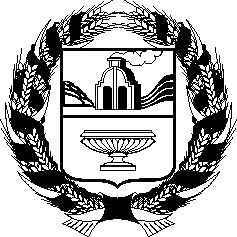 АДМИНИСТРАЦИЯАЛТАЙСКОГО КРАЯУПРАВЛЕНИЕ АЛТАЙСКОГО КРАЯ ПО ОБРАЗОВАНИЮ И ДЕЛАМ МОЛОДЕЖИул. Ползунова, 36, г. Барнаул, 656035Телефон: 63-57-26 Факс: 35-35-59E-mail: educ@ttb.ruАДМИНИСТРАЦИЯАЛТАЙСКОГО КРАЯУПРАВЛЕНИЕ АЛТАЙСКОГО КРАЯ ПО ОБРАЗОВАНИЮ И ДЕЛАМ МОЛОДЕЖИул. Ползунова, 36, г. Барнаул, 656035Телефон: 63-57-26 Факс: 35-35-59E-mail: educ@ttb.ruАДМИНИСТРАЦИЯАЛТАЙСКОГО КРАЯУПРАВЛЕНИЕ АЛТАЙСКОГО КРАЯ ПО ОБРАЗОВАНИЮ И ДЕЛАМ МОЛОДЕЖИул. Ползунова, 36, г. Барнаул, 656035Телефон: 63-57-26 Факс: 35-35-59E-mail: educ@ttb.ruАДМИНИСТРАЦИЯАЛТАЙСКОГО КРАЯУПРАВЛЕНИЕ АЛТАЙСКОГО КРАЯ ПО ОБРАЗОВАНИЮ И ДЕЛАМ МОЛОДЕЖИул. Ползунова, 36, г. Барнаул, 656035Телефон: 63-57-26 Факс: 35-35-59E-mail: educ@ttb.ruРуководителям муниципальных органов управления образованием№Руководителям муниципальных органов управления образованиемНа № Руководителям муниципальных органов управления образованиемПоложение об организации внеурочной деятельности на ступени начального общего образованияПоложение об организации внеурочной деятельности на ступени начального общего образованияПоложение об организации внеурочной деятельности на ступени начального общего образованияПоложение об организации внеурочной деятельности на ступени начального общего образованияРуководителям муниципальных органов управления образованиемСОГЛАСОВАНОУТВЕРЖДАЮДиректор МБОУ «СОШ №____»_____________Ф И ОПриказ №_____от «___»_______2011